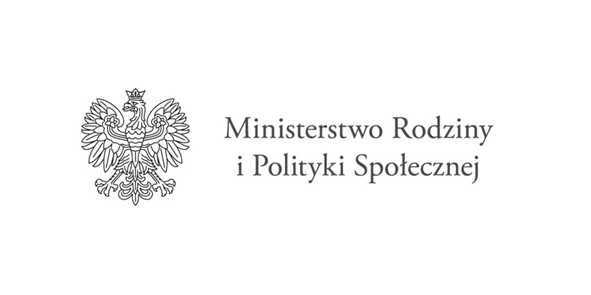 …….……………………………(miejscowość i data)..................................................................(Imię i nazwisko Uczestnika Programu lub opiekuna prawnego)..................................................................................................................................(adres zamieszkania)DEKLARACJA Uczestnika Programu lub opiekuna prawnego do wskazania osoby mającej świadczyć usługi Asystenta osobistego osoby niepełnosprawnej – edycja 2023 r.	Ja, ………………………………………………………. Uczestnik Programu/opiekun prawny uczestnika wskazuje Panią/Pana ……………………………………………………….jako osobę, którą wybrałem/wybrałam do świadczenia usługi asystenta w ramach 
ww. Programu ........................................................(podpis Uczestnika Programu/opiekuna prawnego)